SUPPLEMENTAL MATERIALSFigure S1: Proportion of the UK population not meeting the EAR for calcium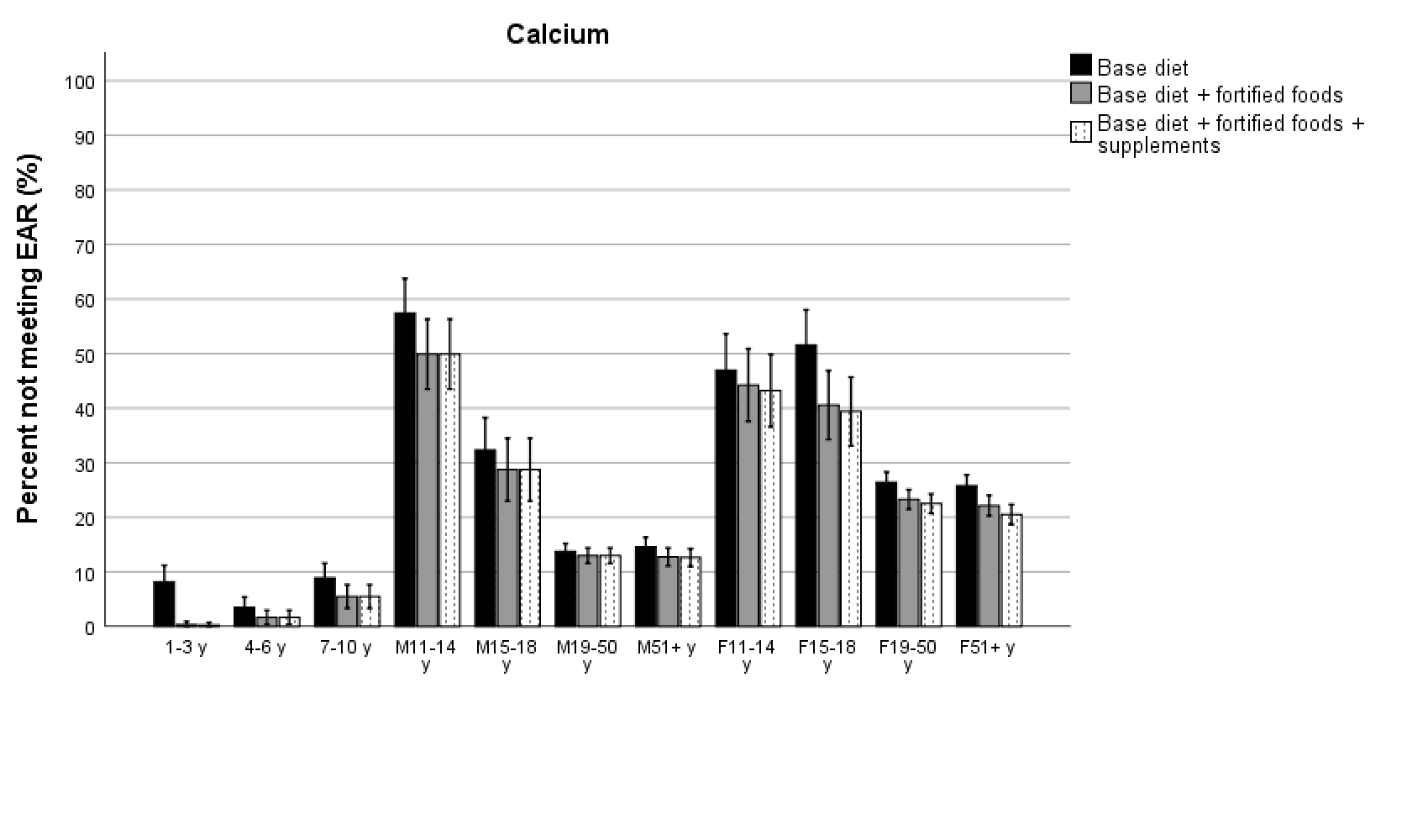 Figure S2: Proportion of the UK population not meeting the LRNI for iodine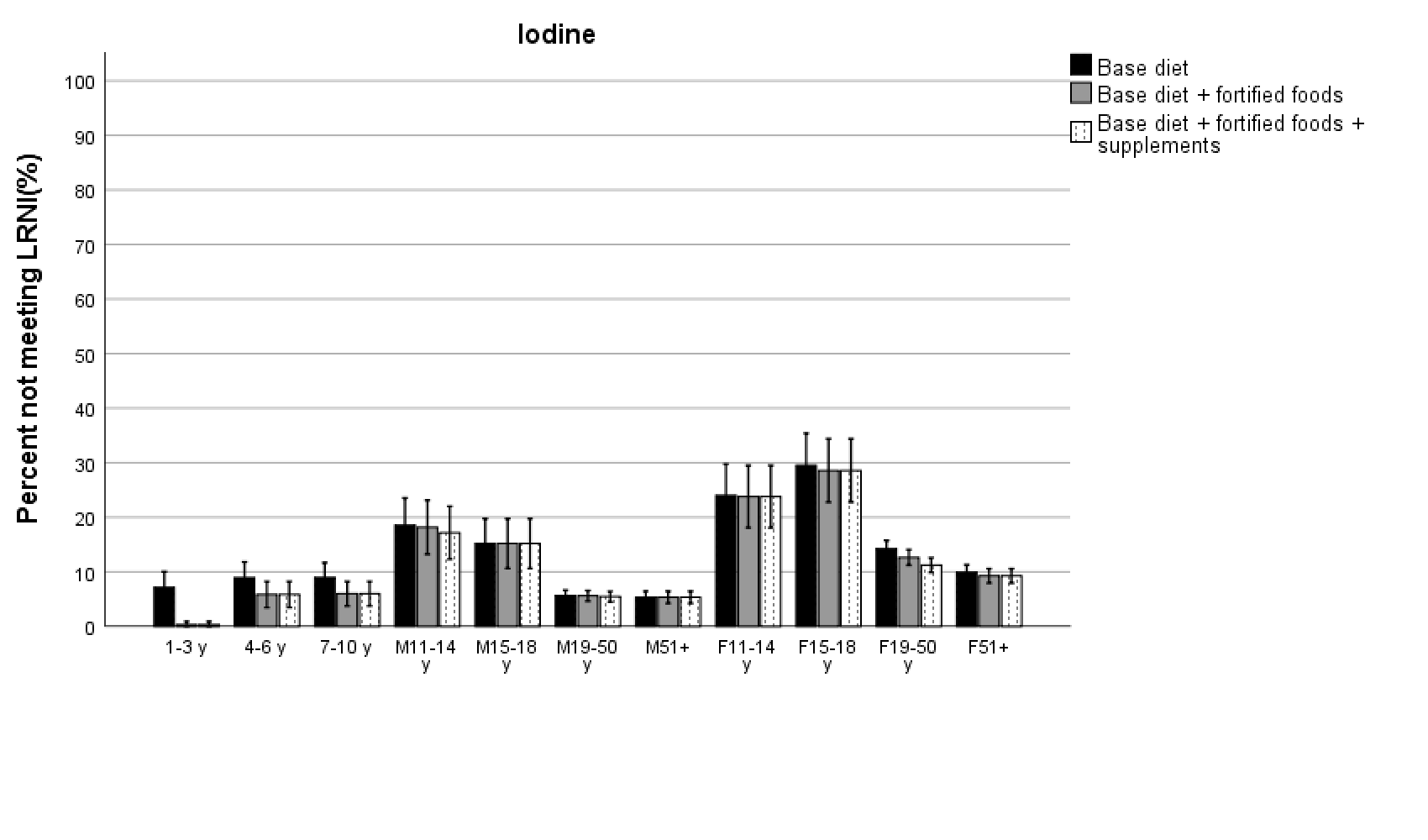 Figure S3: Proportion of the UK population not meeting the EAR for magnesium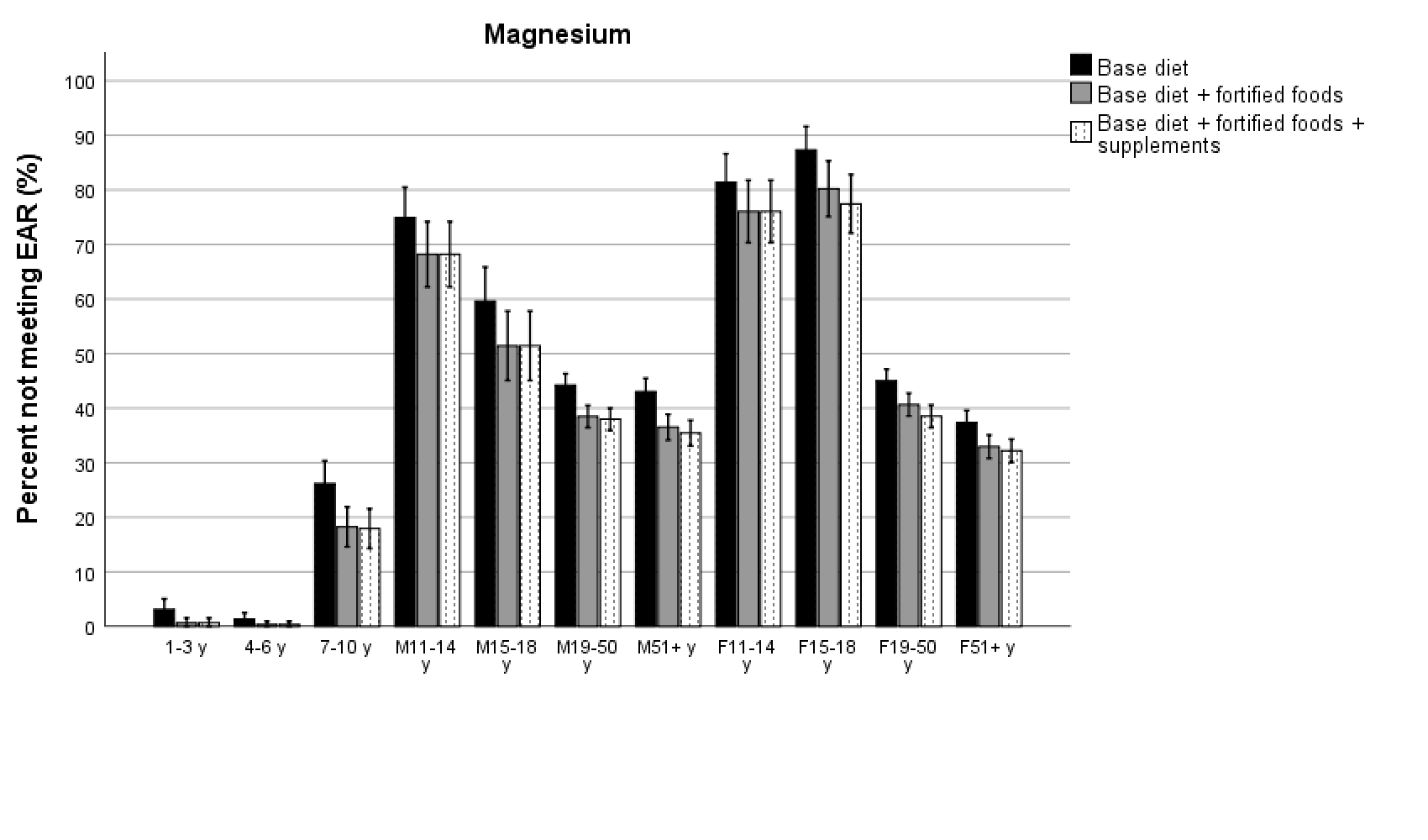 Figure S4: Proportion of the UK population not meeting the LRNI for potassium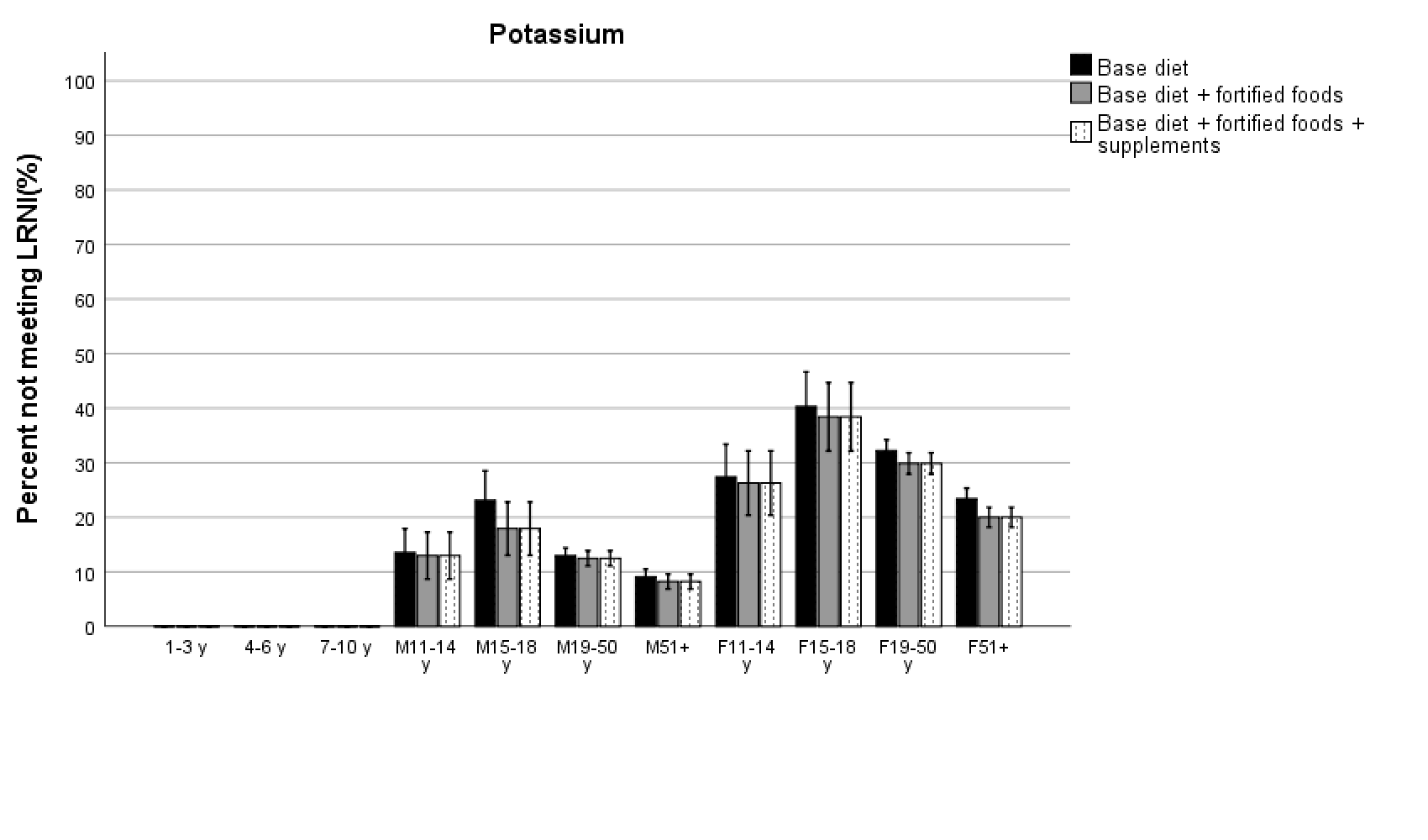 Figure S5: Proportion of the UK population not meeting the EAR for iron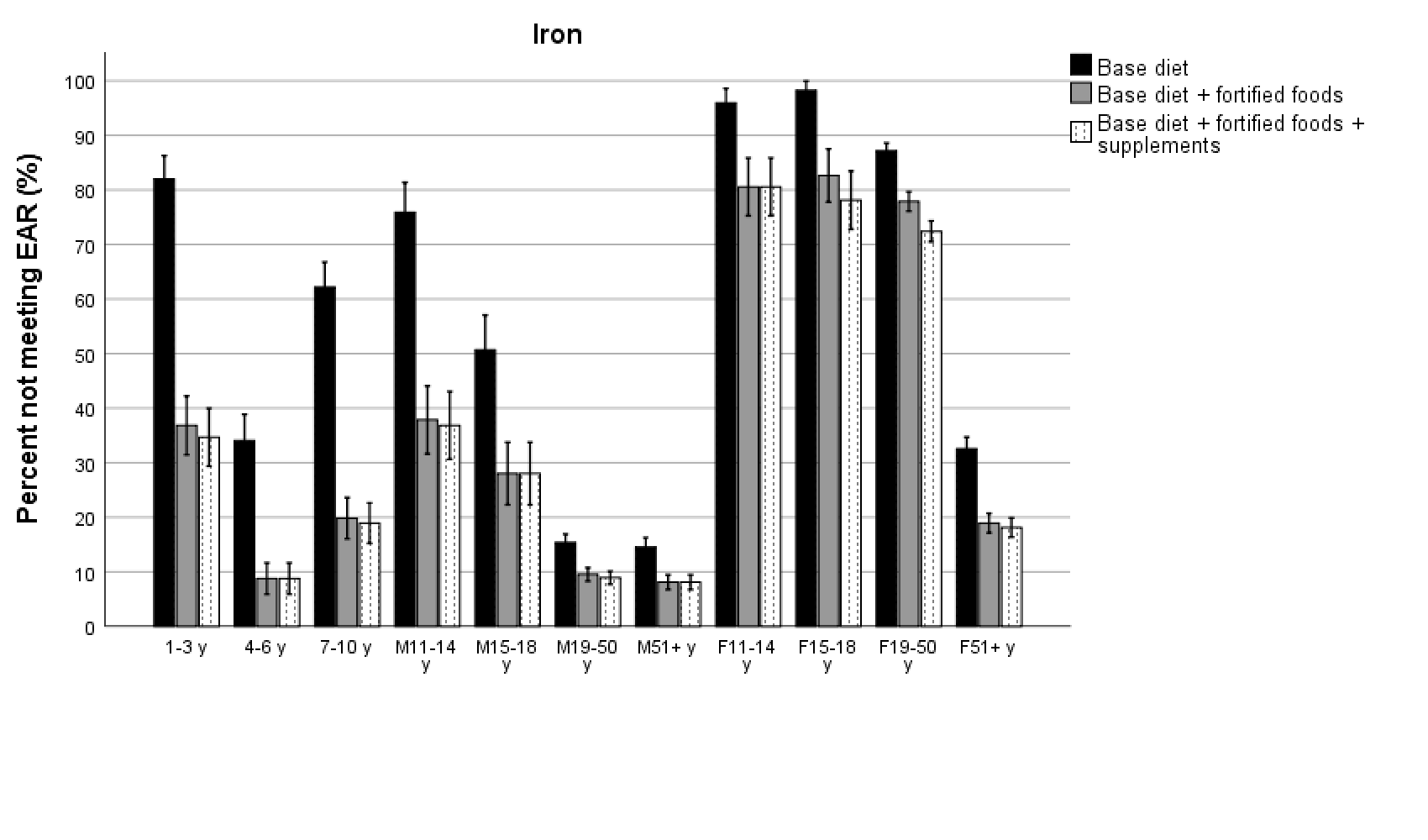 Figure S6: Proportion of the UK population not meeting the LRNI for selenium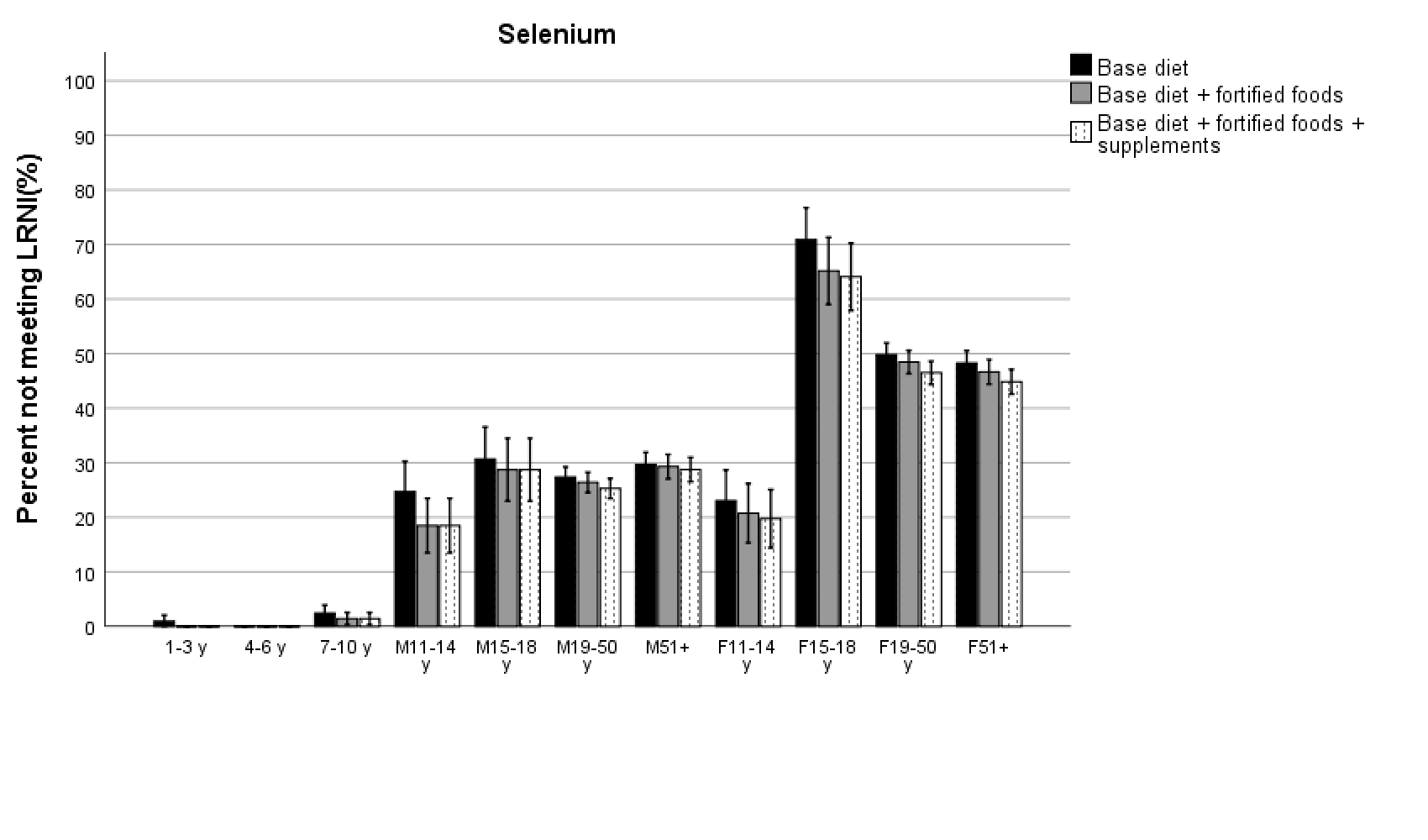 Figure S7: Proportion of the UK population not meeting the EAR for zinc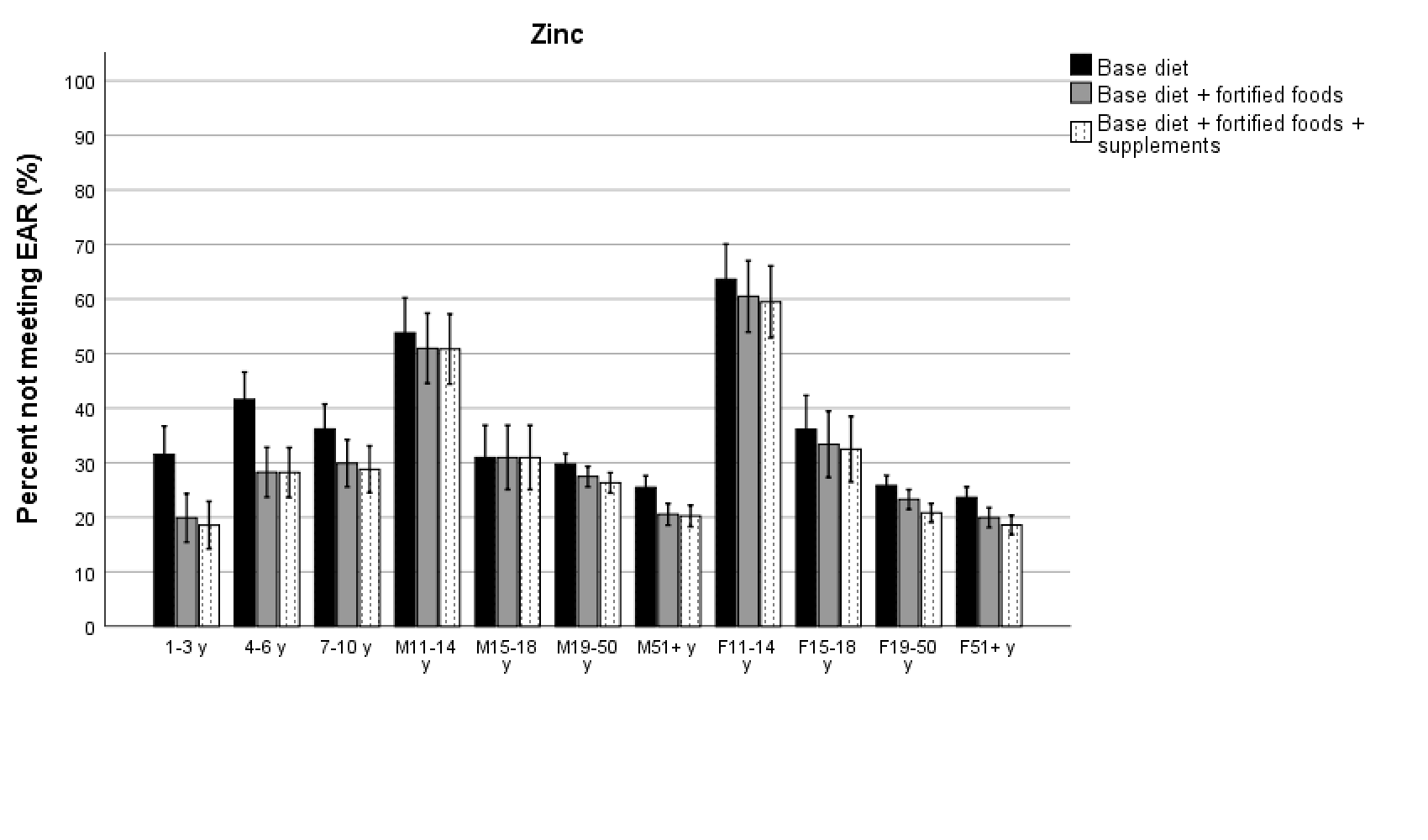 Figure S8: Proportion of the UK population not meeting the EAR for vitamin A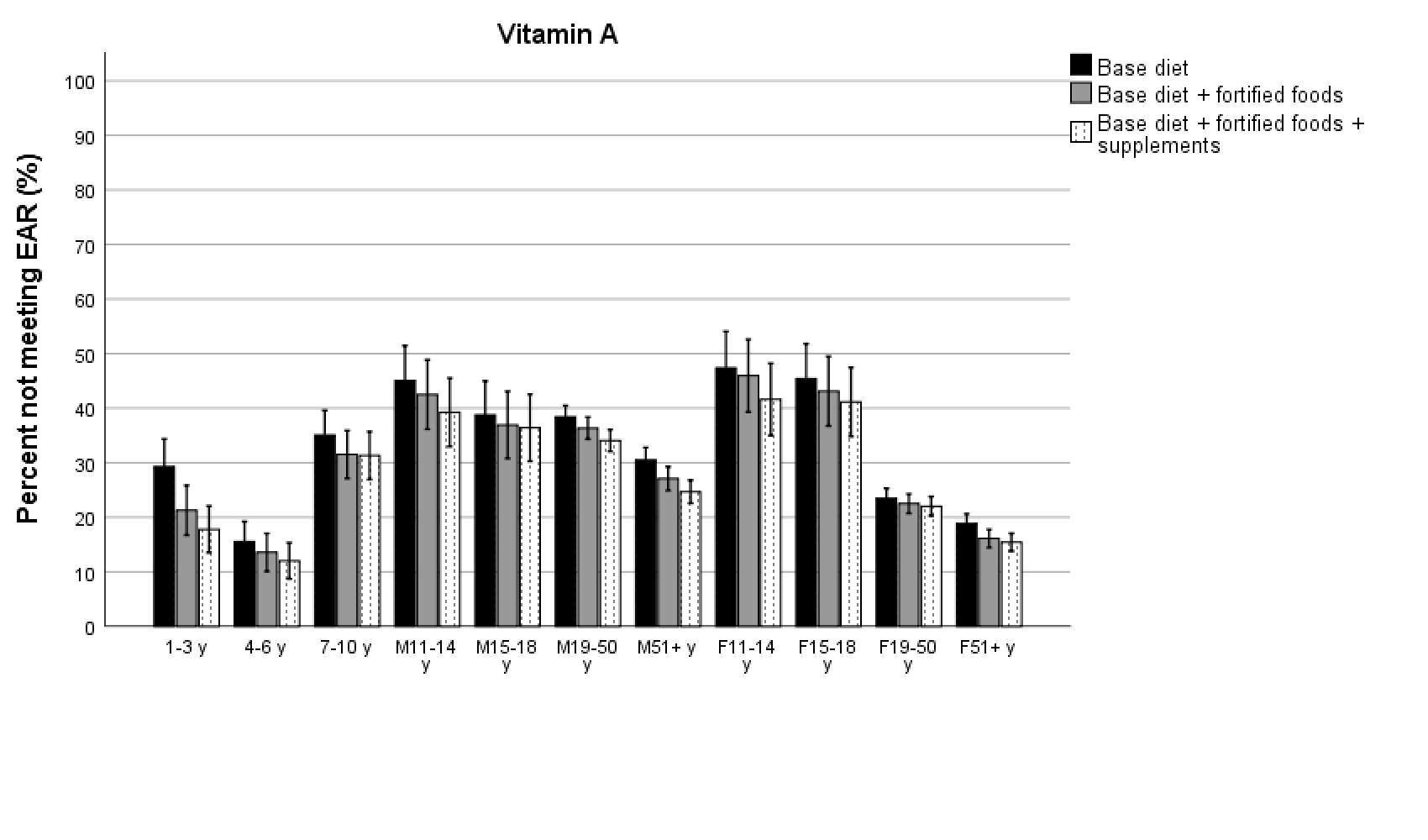 Figure S9: Proportion of the UK population not meeting the EAR for riboflavin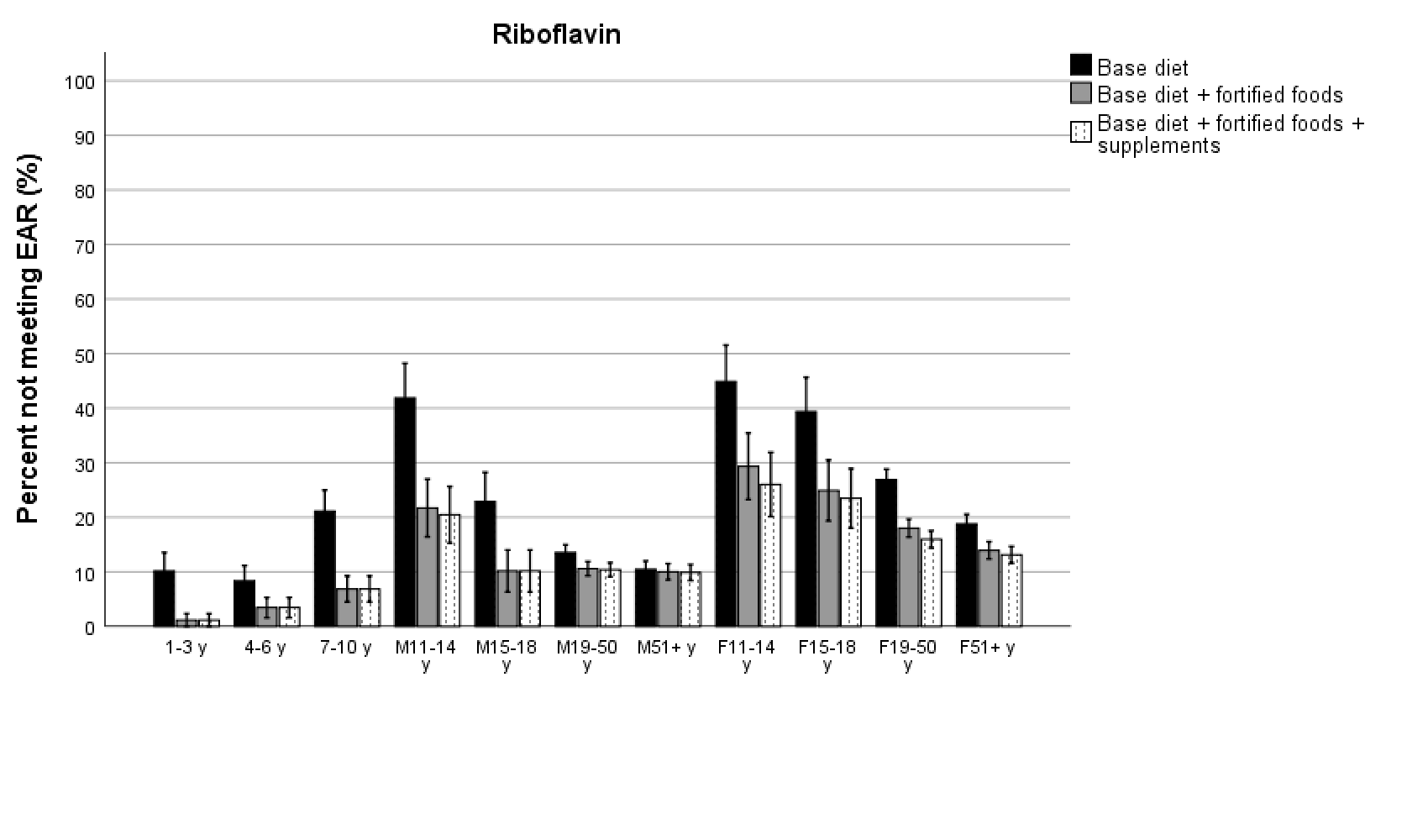 Figure S10: Proportion of the UK population not meeting the EAR for vitamin B6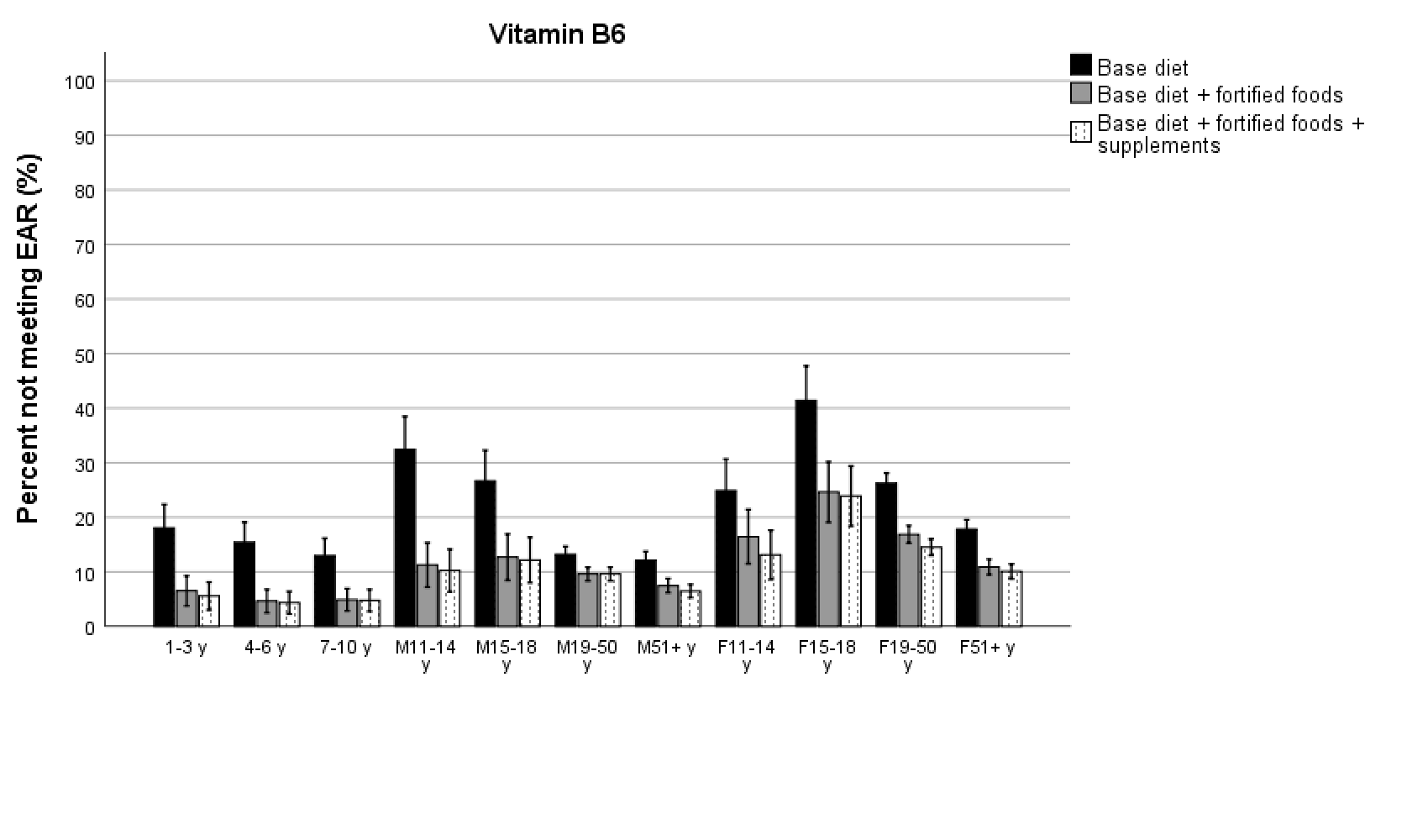 Figure S11: Proportion of the UK population not meeting the EAR for folate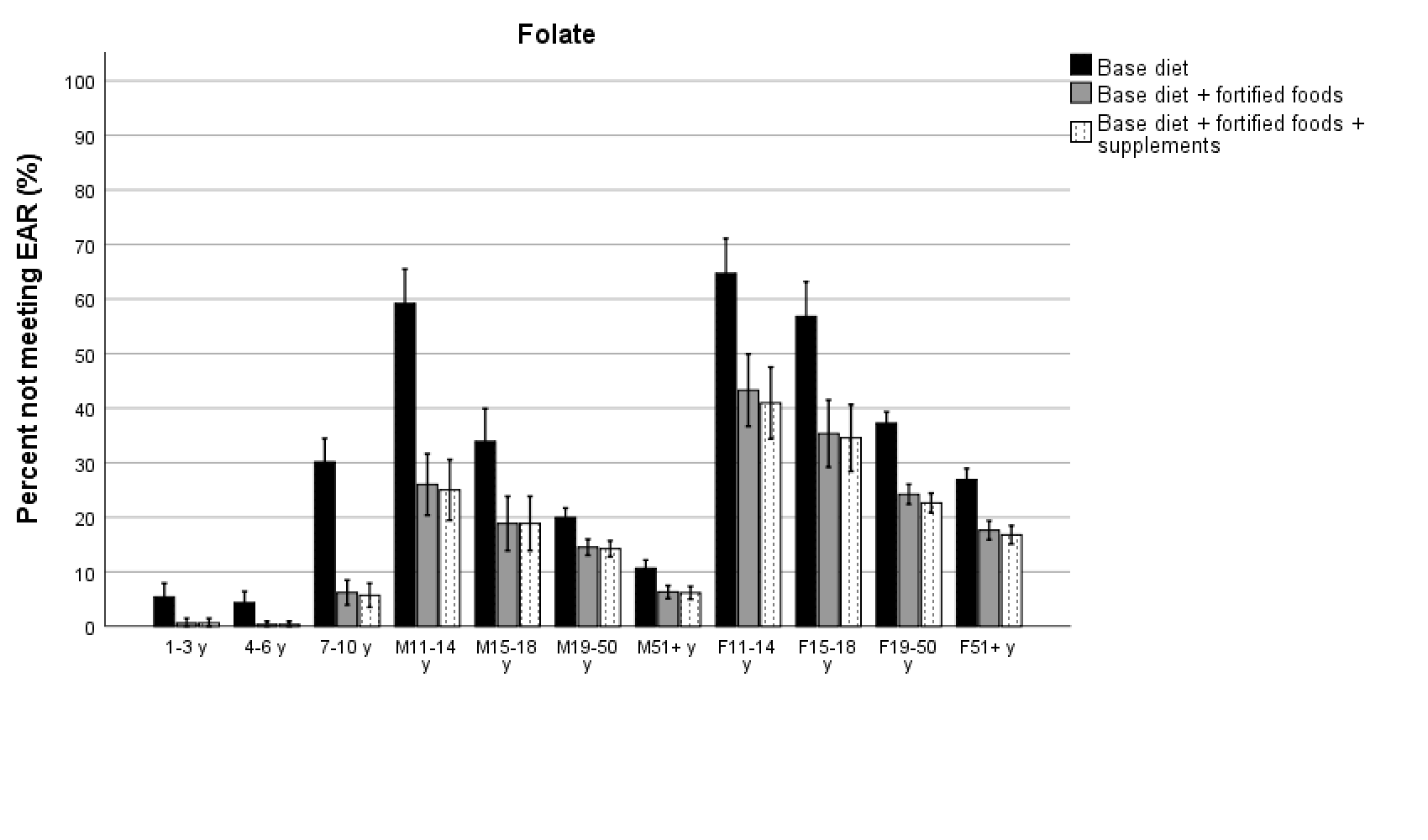 Figure S12: Proportion of the UK population not meeting the EAR for vitamin C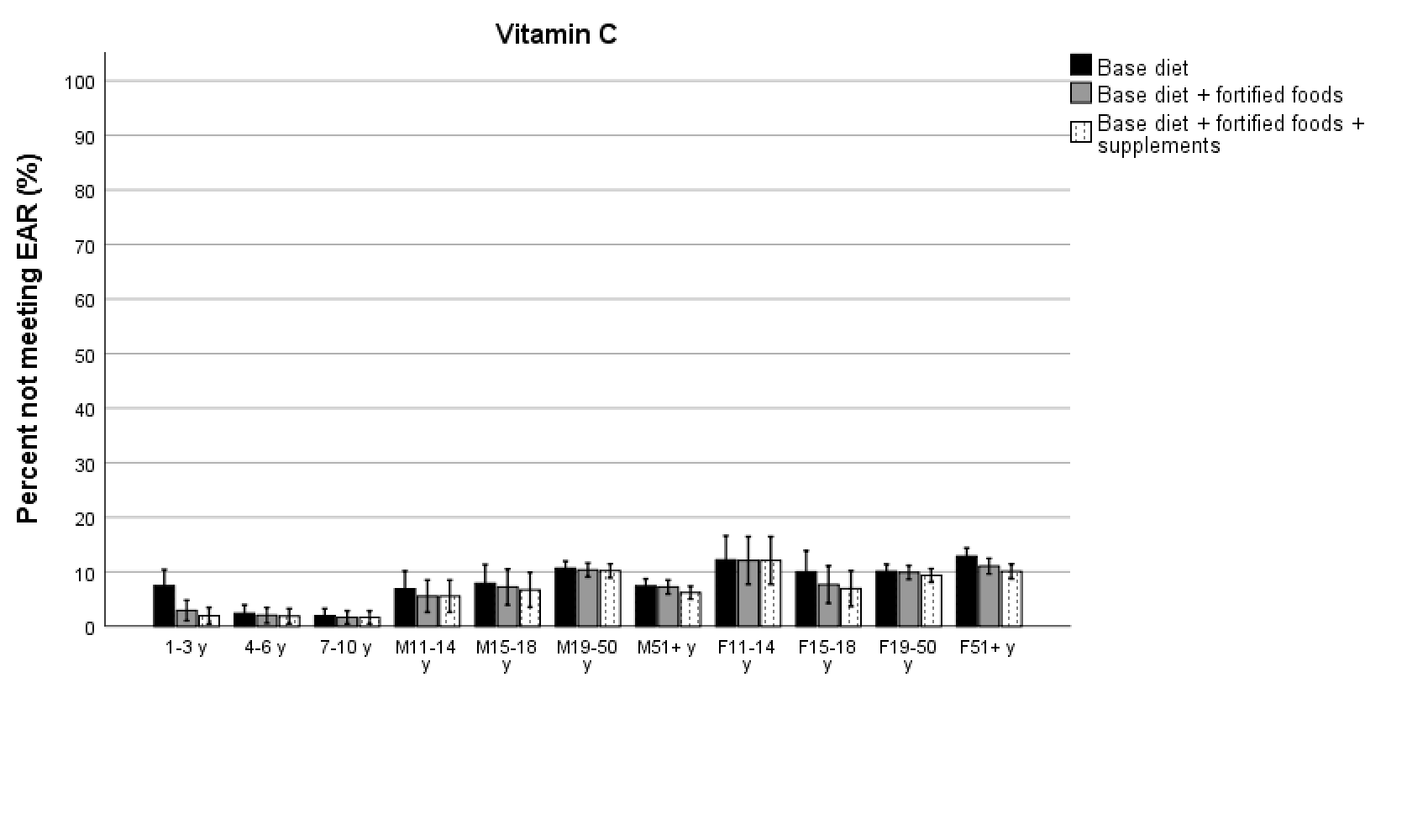 Figure S13: Proportion of the UK population not meeting the RNI for vitamin D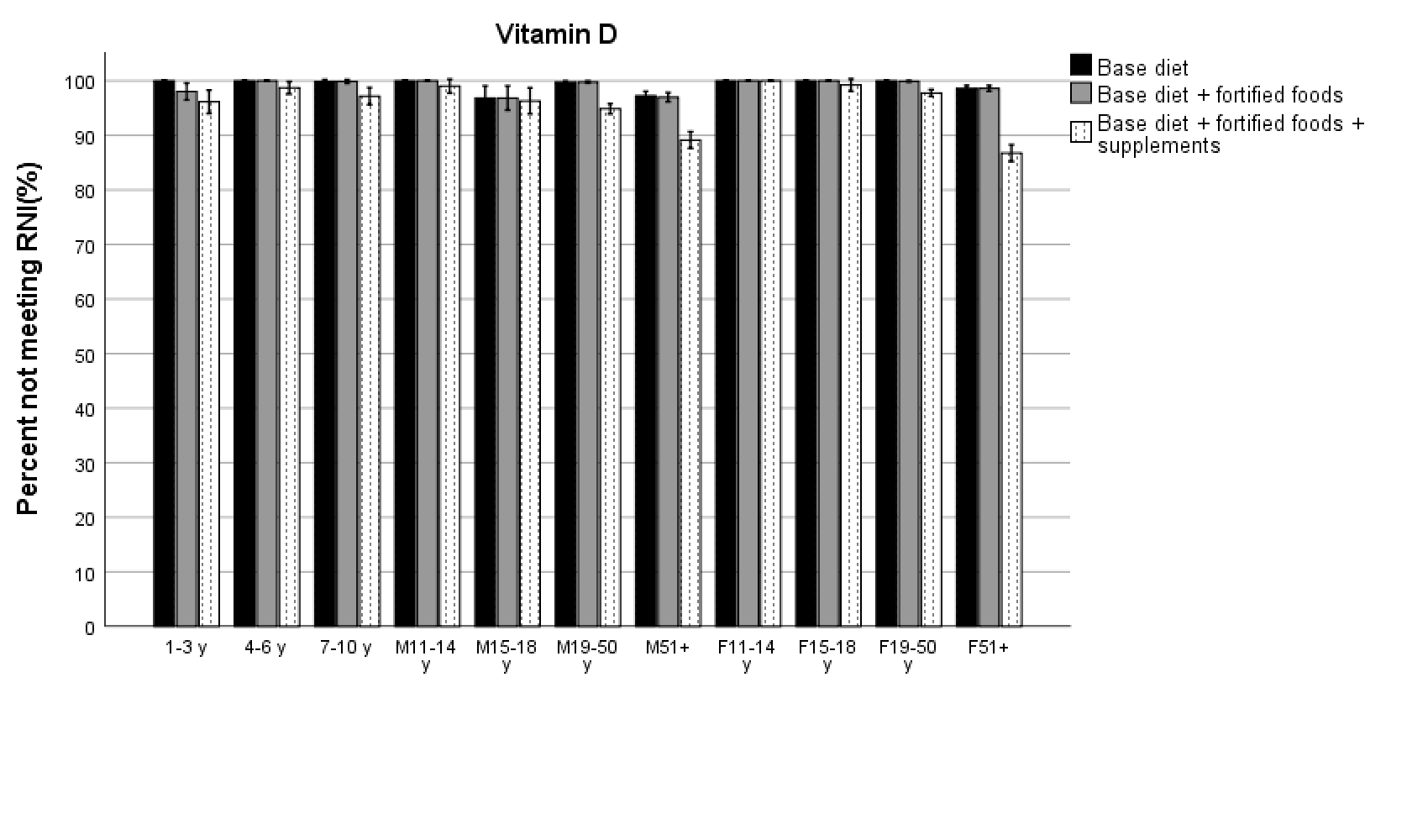 Table S1: Number and proportion of fortified food consumers and the type of fortified foods consumer per fortified micronutrientUndefinedVit AVit CVit DVit B1Vit B2NiacinVit B5Vit B6Vit B12Vit EFolic acidCalciumNumber (proportion) of fortified food consumers142(4.2%)531 (21.5%)332 (9.7%)1,651 (57.7%)1,571 (54.7%)1,645 (57.3%)1,709 (59.6%)554 (18.8%)1,538 (54.5%)1,506 (55.9%)75(3.4%)1,713 (61.0%)377 (11.9%)BiscuitsXXXXXXXXXBrown, granary and wheat-germ breadXBuns, cakes pastries & fruit piesXXCheeseXXChocolate confectioneryXXXXXCommercial toddlers foods and drinksXXXXXXXXXXXFruit juiceXXHigh fibre breakfast cerealsXXXXXXXXXXXLow fat spreadXXXXXMiscellaneousXXXXXXXXXXOther breakfast cerealsXXXXXXXXXOther milk and creamXXXXXPasta, rice and other cerealsXReduced fat spreadXXXXXXXX